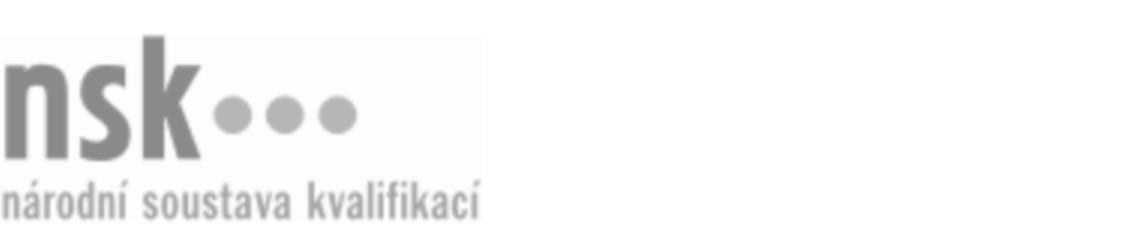 Kvalifikační standardKvalifikační standardKvalifikační standardKvalifikační standardKvalifikační standardKvalifikační standardKvalifikační standardKvalifikační standardKožařský technik kontrolor / kožařská technička kontrolorka kvality (kód: 32-015-M) Kožařský technik kontrolor / kožařská technička kontrolorka kvality (kód: 32-015-M) Kožařský technik kontrolor / kožařská technička kontrolorka kvality (kód: 32-015-M) Kožařský technik kontrolor / kožařská technička kontrolorka kvality (kód: 32-015-M) Kožařský technik kontrolor / kožařská technička kontrolorka kvality (kód: 32-015-M) Kožařský technik kontrolor / kožařská technička kontrolorka kvality (kód: 32-015-M) Kožařský technik kontrolor / kožařská technička kontrolorka kvality (kód: 32-015-M) Autorizující orgán:Ministerstvo průmyslu a obchoduMinisterstvo průmyslu a obchoduMinisterstvo průmyslu a obchoduMinisterstvo průmyslu a obchoduMinisterstvo průmyslu a obchoduMinisterstvo průmyslu a obchoduMinisterstvo průmyslu a obchoduMinisterstvo průmyslu a obchoduMinisterstvo průmyslu a obchoduMinisterstvo průmyslu a obchoduMinisterstvo průmyslu a obchoduMinisterstvo průmyslu a obchoduSkupina oborů:Kožedělná a obuvnická výroba a zpracování plastů (kód: 32)Kožedělná a obuvnická výroba a zpracování plastů (kód: 32)Kožedělná a obuvnická výroba a zpracování plastů (kód: 32)Kožedělná a obuvnická výroba a zpracování plastů (kód: 32)Kožedělná a obuvnická výroba a zpracování plastů (kód: 32)Kožedělná a obuvnická výroba a zpracování plastů (kód: 32)Týká se povolání:Kožařský technik kontrolor kvalityKožařský technik kontrolor kvalityKožařský technik kontrolor kvalityKožařský technik kontrolor kvalityKožařský technik kontrolor kvalityKožařský technik kontrolor kvalityKožařský technik kontrolor kvalityKožařský technik kontrolor kvalityKožařský technik kontrolor kvalityKožařský technik kontrolor kvalityKožařský technik kontrolor kvalityKožařský technik kontrolor kvalityKvalifikační úroveň NSK - EQF:444444Odborná způsobilostOdborná způsobilostOdborná způsobilostOdborná způsobilostOdborná způsobilostOdborná způsobilostOdborná způsobilostNázevNázevNázevNázevNázevÚroveňÚroveňOrientace v normách kvality v kožedělné výroběOrientace v normách kvality v kožedělné výroběOrientace v normách kvality v kožedělné výroběOrientace v normách kvality v kožedělné výroběOrientace v normách kvality v kožedělné výrobě44Stanovování standardních technologických postupů a technologických podmínek z hlediska zajištění kvality kožedělného výrobkuStanovování standardních technologických postupů a technologických podmínek z hlediska zajištění kvality kožedělného výrobkuStanovování standardních technologických postupů a technologických podmínek z hlediska zajištění kvality kožedělného výrobkuStanovování standardních technologických postupů a technologických podmínek z hlediska zajištění kvality kožedělného výrobkuStanovování standardních technologických postupů a technologických podmínek z hlediska zajištění kvality kožedělného výrobku44Posuzování kvality usní, základních a pomocných materiálůPosuzování kvality usní, základních a pomocných materiálůPosuzování kvality usní, základních a pomocných materiálůPosuzování kvality usní, základních a pomocných materiálůPosuzování kvality usní, základních a pomocných materiálů44Vstupní, výstupní a mezioperační kontrola surovin, materiálů, polotovarů a výrobků v kožedělné výroběVstupní, výstupní a mezioperační kontrola surovin, materiálů, polotovarů a výrobků v kožedělné výroběVstupní, výstupní a mezioperační kontrola surovin, materiálů, polotovarů a výrobků v kožedělné výroběVstupní, výstupní a mezioperační kontrola surovin, materiálů, polotovarů a výrobků v kožedělné výroběVstupní, výstupní a mezioperační kontrola surovin, materiálů, polotovarů a výrobků v kožedělné výrobě44Kontrola dodržování technologických postupů v kožedělné výroběKontrola dodržování technologických postupů v kožedělné výroběKontrola dodržování technologických postupů v kožedělné výroběKontrola dodržování technologických postupů v kožedělné výroběKontrola dodržování technologických postupů v kožedělné výrobě44Zjišťování příčin snížené kvality kožedělných výrobků a navrhování opatření k dosažení žádoucí kvalityZjišťování příčin snížené kvality kožedělných výrobků a navrhování opatření k dosažení žádoucí kvalityZjišťování příčin snížené kvality kožedělných výrobků a navrhování opatření k dosažení žádoucí kvalityZjišťování příčin snížené kvality kožedělných výrobků a navrhování opatření k dosažení žádoucí kvalityZjišťování příčin snížené kvality kožedělných výrobků a navrhování opatření k dosažení žádoucí kvality44Uplatňování a vyřizování reklamací v kožedělné výrobě (včetně zjišťování závad)Uplatňování a vyřizování reklamací v kožedělné výrobě (včetně zjišťování závad)Uplatňování a vyřizování reklamací v kožedělné výrobě (včetně zjišťování závad)Uplatňování a vyřizování reklamací v kožedělné výrobě (včetně zjišťování závad)Uplatňování a vyřizování reklamací v kožedělné výrobě (včetně zjišťování závad)44Zpracování posudků a protokolů o kontrolách kvality materiálů a hotových výrobků v kožedělné výroběZpracování posudků a protokolů o kontrolách kvality materiálů a hotových výrobků v kožedělné výroběZpracování posudků a protokolů o kontrolách kvality materiálů a hotových výrobků v kožedělné výroběZpracování posudků a protokolů o kontrolách kvality materiálů a hotových výrobků v kožedělné výroběZpracování posudků a protokolů o kontrolách kvality materiálů a hotových výrobků v kožedělné výrobě44Kvalitativní zkoušky surovin, materiálů, polotovarů a výrobků v kožedělné výroběKvalitativní zkoušky surovin, materiálů, polotovarů a výrobků v kožedělné výroběKvalitativní zkoušky surovin, materiálů, polotovarů a výrobků v kožedělné výroběKvalitativní zkoušky surovin, materiálů, polotovarů a výrobků v kožedělné výroběKvalitativní zkoušky surovin, materiálů, polotovarů a výrobků v kožedělné výrobě44Kožařský technik kontrolor / kožařská technička kontrolorka kvality,  28.03.2024 19:54:43Kožařský technik kontrolor / kožařská technička kontrolorka kvality,  28.03.2024 19:54:43Kožařský technik kontrolor / kožařská technička kontrolorka kvality,  28.03.2024 19:54:43Kožařský technik kontrolor / kožařská technička kontrolorka kvality,  28.03.2024 19:54:43Strana 1 z 2Strana 1 z 2Kvalifikační standardKvalifikační standardKvalifikační standardKvalifikační standardKvalifikační standardKvalifikační standardKvalifikační standardKvalifikační standardPlatnost standarduPlatnost standarduPlatnost standarduPlatnost standarduPlatnost standarduPlatnost standarduPlatnost standarduStandard je platný od: 21.10.2022Standard je platný od: 21.10.2022Standard je platný od: 21.10.2022Standard je platný od: 21.10.2022Standard je platný od: 21.10.2022Standard je platný od: 21.10.2022Standard je platný od: 21.10.2022Kožařský technik kontrolor / kožařská technička kontrolorka kvality,  28.03.2024 19:54:43Kožařský technik kontrolor / kožařská technička kontrolorka kvality,  28.03.2024 19:54:43Kožařský technik kontrolor / kožařská technička kontrolorka kvality,  28.03.2024 19:54:43Kožařský technik kontrolor / kožařská technička kontrolorka kvality,  28.03.2024 19:54:43Strana 2 z 2Strana 2 z 2